ICWAICWA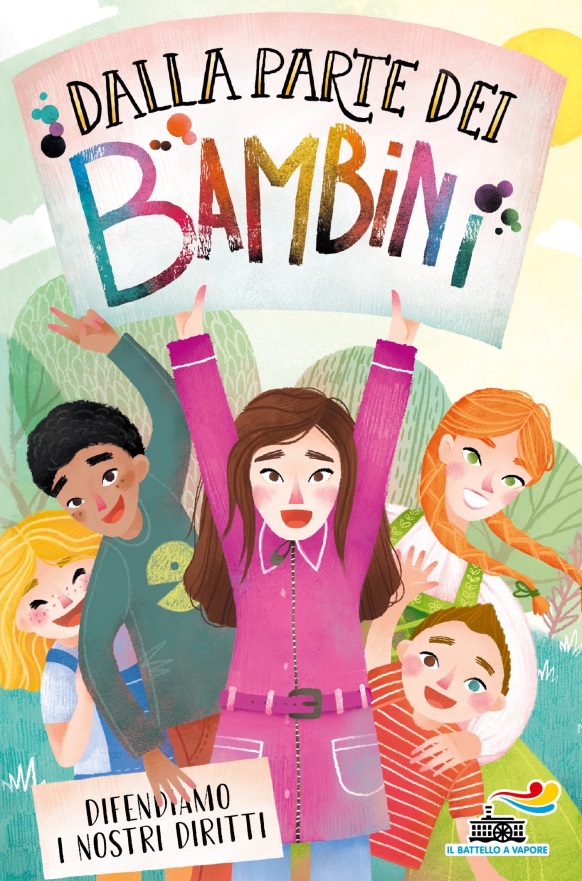 DALLA PARTE DEI BAMBINIDALLA PARTE DEI BAMBINIPROGETTO SPECIALE IN COLLABORAZIONE CON UNICEF ITALIA E ICWAPROGETTO SPECIALE IN COLLABORAZIONE CON UNICEF ITALIA E ICWAUno strumento fondamentale per conoscere i diritti degli esseri umani, per creare uno scambio di opinioni e per educare alla consapevolezza che la voce di ogni bambina e bambino vA ascoltata.Uno strumento fondamentale per conoscere i diritti degli esseri umani, per creare uno scambio di opinioni e per educare alla consapevolezza che la voce di ogni bambina e bambino vA ascoltata.Trent'anni fa la Convenzione sui diritti dell’infanzia e dell'adolescenza veniva ratificata dall’Italia. Un passo fondamentale per il rispetto e l’attenzione verso i più piccoli. In collaborazione con UNICEF Italia e ICWA, venti tra i più noti autori italiani per ragazzi hanno scritto altrettanti racconti ispirati agli articoli della Convenzione.Il diritto al nome, il diritto all’ascolto, il diritto alla famiglia, il diritto alla libertà di espressione, pensiero e religione: ogni bambina e ogni bambino nascono con dei diritti che gli adulti devono conoscere, rispettare e promuovere.La storia di Omar che viene adottato dalla famiglia del piccolo Francesco; quella di Lisa, sorda dalla nascita, che riesce comunque a comunicare con Tommaso; quella di Min Min che riceve in dono un barattolo con tutte le parole che ancora non conosce; quella di Marta che decide di sfidare i bulli per proteggere il compagno di classe Milan, e tante altre ci aiutano ad ascoltare, a comprendere e ad avere consapevolezza dei nostri diritti.IN LIBRERIA DAL 18 MAGGIOIllustrazione di copertina e illustrazioni interne di Silvia CrocicchiA partire dai 7 anniTrent'anni fa la Convenzione sui diritti dell’infanzia e dell'adolescenza veniva ratificata dall’Italia. Un passo fondamentale per il rispetto e l’attenzione verso i più piccoli. In collaborazione con UNICEF Italia e ICWA, venti tra i più noti autori italiani per ragazzi hanno scritto altrettanti racconti ispirati agli articoli della Convenzione.Il diritto al nome, il diritto all’ascolto, il diritto alla famiglia, il diritto alla libertà di espressione, pensiero e religione: ogni bambina e ogni bambino nascono con dei diritti che gli adulti devono conoscere, rispettare e promuovere.La storia di Omar che viene adottato dalla famiglia del piccolo Francesco; quella di Lisa, sorda dalla nascita, che riesce comunque a comunicare con Tommaso; quella di Min Min che riceve in dono un barattolo con tutte le parole che ancora non conosce; quella di Marta che decide di sfidare i bulli per proteggere il compagno di classe Milan, e tante altre ci aiutano ad ascoltare, a comprendere e ad avere consapevolezza dei nostri diritti.IN LIBRERIA DAL 18 MAGGIOIllustrazione di copertina e illustrazioni interne di Silvia CrocicchiA partire dai 7 anniTrent'anni fa la Convenzione sui diritti dell’infanzia e dell'adolescenza veniva ratificata dall’Italia. Un passo fondamentale per il rispetto e l’attenzione verso i più piccoli. In collaborazione con UNICEF Italia e ICWA, venti tra i più noti autori italiani per ragazzi hanno scritto altrettanti racconti ispirati agli articoli della Convenzione.Il diritto al nome, il diritto all’ascolto, il diritto alla famiglia, il diritto alla libertà di espressione, pensiero e religione: ogni bambina e ogni bambino nascono con dei diritti che gli adulti devono conoscere, rispettare e promuovere.La storia di Omar che viene adottato dalla famiglia del piccolo Francesco; quella di Lisa, sorda dalla nascita, che riesce comunque a comunicare con Tommaso; quella di Min Min che riceve in dono un barattolo con tutte le parole che ancora non conosce; quella di Marta che decide di sfidare i bulli per proteggere il compagno di classe Milan, e tante altre ci aiutano ad ascoltare, a comprendere e ad avere consapevolezza dei nostri diritti.IN LIBRERIA DAL 18 MAGGIOIllustrazione di copertina e illustrazioni interne di Silvia CrocicchiA partire dai 7 anniTrent'anni fa la Convenzione sui diritti dell’infanzia e dell'adolescenza veniva ratificata dall’Italia. Un passo fondamentale per il rispetto e l’attenzione verso i più piccoli. In collaborazione con UNICEF Italia e ICWA, venti tra i più noti autori italiani per ragazzi hanno scritto altrettanti racconti ispirati agli articoli della Convenzione.Il diritto al nome, il diritto all’ascolto, il diritto alla famiglia, il diritto alla libertà di espressione, pensiero e religione: ogni bambina e ogni bambino nascono con dei diritti che gli adulti devono conoscere, rispettare e promuovere.La storia di Omar che viene adottato dalla famiglia del piccolo Francesco; quella di Lisa, sorda dalla nascita, che riesce comunque a comunicare con Tommaso; quella di Min Min che riceve in dono un barattolo con tutte le parole che ancora non conosce; quella di Marta che decide di sfidare i bulli per proteggere il compagno di classe Milan, e tante altre ci aiutano ad ascoltare, a comprendere e ad avere consapevolezza dei nostri diritti.IN LIBRERIA DAL 18 MAGGIOIllustrazione di copertina e illustrazioni interne di Silvia CrocicchiA partire dai 7 anniTrent'anni fa la Convenzione sui diritti dell’infanzia e dell'adolescenza veniva ratificata dall’Italia. Un passo fondamentale per il rispetto e l’attenzione verso i più piccoli. In collaborazione con UNICEF Italia e ICWA, venti tra i più noti autori italiani per ragazzi hanno scritto altrettanti racconti ispirati agli articoli della Convenzione.Il diritto al nome, il diritto all’ascolto, il diritto alla famiglia, il diritto alla libertà di espressione, pensiero e religione: ogni bambina e ogni bambino nascono con dei diritti che gli adulti devono conoscere, rispettare e promuovere.La storia di Omar che viene adottato dalla famiglia del piccolo Francesco; quella di Lisa, sorda dalla nascita, che riesce comunque a comunicare con Tommaso; quella di Min Min che riceve in dono un barattolo con tutte le parole che ancora non conosce; quella di Marta che decide di sfidare i bulli per proteggere il compagno di classe Milan, e tante altre ci aiutano ad ascoltare, a comprendere e ad avere consapevolezza dei nostri diritti.IN LIBRERIA DAL 18 MAGGIOIllustrazione di copertina e illustrazioni interne di Silvia CrocicchiA partire dai 7 anniTrent'anni fa la Convenzione sui diritti dell’infanzia e dell'adolescenza veniva ratificata dall’Italia. Un passo fondamentale per il rispetto e l’attenzione verso i più piccoli. In collaborazione con UNICEF Italia e ICWA, venti tra i più noti autori italiani per ragazzi hanno scritto altrettanti racconti ispirati agli articoli della Convenzione.Il diritto al nome, il diritto all’ascolto, il diritto alla famiglia, il diritto alla libertà di espressione, pensiero e religione: ogni bambina e ogni bambino nascono con dei diritti che gli adulti devono conoscere, rispettare e promuovere.La storia di Omar che viene adottato dalla famiglia del piccolo Francesco; quella di Lisa, sorda dalla nascita, che riesce comunque a comunicare con Tommaso; quella di Min Min che riceve in dono un barattolo con tutte le parole che ancora non conosce; quella di Marta che decide di sfidare i bulli per proteggere il compagno di classe Milan, e tante altre ci aiutano ad ascoltare, a comprendere e ad avere consapevolezza dei nostri diritti.IN LIBRERIA DAL 18 MAGGIOIllustrazione di copertina e illustrazioni interne di Silvia CrocicchiA partire dai 7 anniOne ShotOne Shot • euro • euro • euro€ 13,00€ 13,00€ 13,00€ 13,00 • pagine • pagine256Trent'anni fa la Convenzione sui diritti dell’infanzia e dell'adolescenza veniva ratificata dall’Italia. Un passo fondamentale per il rispetto e l’attenzione verso i più piccoli. In collaborazione con UNICEF Italia e ICWA, venti tra i più noti autori italiani per ragazzi hanno scritto altrettanti racconti ispirati agli articoli della Convenzione.Il diritto al nome, il diritto all’ascolto, il diritto alla famiglia, il diritto alla libertà di espressione, pensiero e religione: ogni bambina e ogni bambino nascono con dei diritti che gli adulti devono conoscere, rispettare e promuovere.La storia di Omar che viene adottato dalla famiglia del piccolo Francesco; quella di Lisa, sorda dalla nascita, che riesce comunque a comunicare con Tommaso; quella di Min Min che riceve in dono un barattolo con tutte le parole che ancora non conosce; quella di Marta che decide di sfidare i bulli per proteggere il compagno di classe Milan, e tante altre ci aiutano ad ascoltare, a comprendere e ad avere consapevolezza dei nostri diritti.IN LIBRERIA DAL 18 MAGGIOIllustrazione di copertina e illustrazioni interne di Silvia CrocicchiA partire dai 7 anniTrent'anni fa la Convenzione sui diritti dell’infanzia e dell'adolescenza veniva ratificata dall’Italia. Un passo fondamentale per il rispetto e l’attenzione verso i più piccoli. In collaborazione con UNICEF Italia e ICWA, venti tra i più noti autori italiani per ragazzi hanno scritto altrettanti racconti ispirati agli articoli della Convenzione.Il diritto al nome, il diritto all’ascolto, il diritto alla famiglia, il diritto alla libertà di espressione, pensiero e religione: ogni bambina e ogni bambino nascono con dei diritti che gli adulti devono conoscere, rispettare e promuovere.La storia di Omar che viene adottato dalla famiglia del piccolo Francesco; quella di Lisa, sorda dalla nascita, che riesce comunque a comunicare con Tommaso; quella di Min Min che riceve in dono un barattolo con tutte le parole che ancora non conosce; quella di Marta che decide di sfidare i bulli per proteggere il compagno di classe Milan, e tante altre ci aiutano ad ascoltare, a comprendere e ad avere consapevolezza dei nostri diritti.IN LIBRERIA DAL 18 MAGGIOIllustrazione di copertina e illustrazioni interne di Silvia CrocicchiA partire dai 7 annipubblicazionepubblicazionepubblicazionemaggio 2021maggio 2021maggio 2021maggio 2021 • formato • formato • formato14X2114X21Trent'anni fa la Convenzione sui diritti dell’infanzia e dell'adolescenza veniva ratificata dall’Italia. Un passo fondamentale per il rispetto e l’attenzione verso i più piccoli. In collaborazione con UNICEF Italia e ICWA, venti tra i più noti autori italiani per ragazzi hanno scritto altrettanti racconti ispirati agli articoli della Convenzione.Il diritto al nome, il diritto all’ascolto, il diritto alla famiglia, il diritto alla libertà di espressione, pensiero e religione: ogni bambina e ogni bambino nascono con dei diritti che gli adulti devono conoscere, rispettare e promuovere.La storia di Omar che viene adottato dalla famiglia del piccolo Francesco; quella di Lisa, sorda dalla nascita, che riesce comunque a comunicare con Tommaso; quella di Min Min che riceve in dono un barattolo con tutte le parole che ancora non conosce; quella di Marta che decide di sfidare i bulli per proteggere il compagno di classe Milan, e tante altre ci aiutano ad ascoltare, a comprendere e ad avere consapevolezza dei nostri diritti.IN LIBRERIA DAL 18 MAGGIOIllustrazione di copertina e illustrazioni interne di Silvia CrocicchiA partire dai 7 anniTrent'anni fa la Convenzione sui diritti dell’infanzia e dell'adolescenza veniva ratificata dall’Italia. Un passo fondamentale per il rispetto e l’attenzione verso i più piccoli. In collaborazione con UNICEF Italia e ICWA, venti tra i più noti autori italiani per ragazzi hanno scritto altrettanti racconti ispirati agli articoli della Convenzione.Il diritto al nome, il diritto all’ascolto, il diritto alla famiglia, il diritto alla libertà di espressione, pensiero e religione: ogni bambina e ogni bambino nascono con dei diritti che gli adulti devono conoscere, rispettare e promuovere.La storia di Omar che viene adottato dalla famiglia del piccolo Francesco; quella di Lisa, sorda dalla nascita, che riesce comunque a comunicare con Tommaso; quella di Min Min che riceve in dono un barattolo con tutte le parole che ancora non conosce; quella di Marta che decide di sfidare i bulli per proteggere il compagno di classe Milan, e tante altre ci aiutano ad ascoltare, a comprendere e ad avere consapevolezza dei nostri diritti.IN LIBRERIA DAL 18 MAGGIOIllustrazione di copertina e illustrazioni interne di Silvia CrocicchiA partire dai 7 anniTrent'anni fa la Convenzione sui diritti dell’infanzia e dell'adolescenza veniva ratificata dall’Italia. Un passo fondamentale per il rispetto e l’attenzione verso i più piccoli. In collaborazione con UNICEF Italia e ICWA, venti tra i più noti autori italiani per ragazzi hanno scritto altrettanti racconti ispirati agli articoli della Convenzione.Il diritto al nome, il diritto all’ascolto, il diritto alla famiglia, il diritto alla libertà di espressione, pensiero e religione: ogni bambina e ogni bambino nascono con dei diritti che gli adulti devono conoscere, rispettare e promuovere.La storia di Omar che viene adottato dalla famiglia del piccolo Francesco; quella di Lisa, sorda dalla nascita, che riesce comunque a comunicare con Tommaso; quella di Min Min che riceve in dono un barattolo con tutte le parole che ancora non conosce; quella di Marta che decide di sfidare i bulli per proteggere il compagno di classe Milan, e tante altre ci aiutano ad ascoltare, a comprendere e ad avere consapevolezza dei nostri diritti.IN LIBRERIA DAL 18 MAGGIOIllustrazione di copertina e illustrazioni interne di Silvia CrocicchiA partire dai 7 anniTrent'anni fa la Convenzione sui diritti dell’infanzia e dell'adolescenza veniva ratificata dall’Italia. Un passo fondamentale per il rispetto e l’attenzione verso i più piccoli. In collaborazione con UNICEF Italia e ICWA, venti tra i più noti autori italiani per ragazzi hanno scritto altrettanti racconti ispirati agli articoli della Convenzione.Il diritto al nome, il diritto all’ascolto, il diritto alla famiglia, il diritto alla libertà di espressione, pensiero e religione: ogni bambina e ogni bambino nascono con dei diritti che gli adulti devono conoscere, rispettare e promuovere.La storia di Omar che viene adottato dalla famiglia del piccolo Francesco; quella di Lisa, sorda dalla nascita, che riesce comunque a comunicare con Tommaso; quella di Min Min che riceve in dono un barattolo con tutte le parole che ancora non conosce; quella di Marta che decide di sfidare i bulli per proteggere il compagno di classe Milan, e tante altre ci aiutano ad ascoltare, a comprendere e ad avere consapevolezza dei nostri diritti.IN LIBRERIA DAL 18 MAGGIOIllustrazione di copertina e illustrazioni interne di Silvia CrocicchiA partire dai 7 anniHanno partecipato a questo progetto gli autori ICWA (Associazione Italiana Scrittori per Ragazzi): Fabrizio Altieri, Cristina Bartoli, Stefano Bordiglioni, Patrizia Ceccarelli, Carolina D’Angelo, Emanuela Da Ros, Vichi De Marchi, Fulvia Degl’Innocenti, Giuliana Facchini, Chiara Lossani, Alberto Melis, Roberto Morgese, Daniela Palumbo, Angelo Petrosino, Livia Rocchi, Isabella Salmoirago, Manuela Salvi, Anna Sarfatti, Chiara Valentina Segré, Valentina TorchiaHanno partecipato a questo progetto gli autori ICWA (Associazione Italiana Scrittori per Ragazzi): Fabrizio Altieri, Cristina Bartoli, Stefano Bordiglioni, Patrizia Ceccarelli, Carolina D’Angelo, Emanuela Da Ros, Vichi De Marchi, Fulvia Degl’Innocenti, Giuliana Facchini, Chiara Lossani, Alberto Melis, Roberto Morgese, Daniela Palumbo, Angelo Petrosino, Livia Rocchi, Isabella Salmoirago, Manuela Salvi, Anna Sarfatti, Chiara Valentina Segré, Valentina TorchiaHanno partecipato a questo progetto gli autori ICWA (Associazione Italiana Scrittori per Ragazzi): Fabrizio Altieri, Cristina Bartoli, Stefano Bordiglioni, Patrizia Ceccarelli, Carolina D’Angelo, Emanuela Da Ros, Vichi De Marchi, Fulvia Degl’Innocenti, Giuliana Facchini, Chiara Lossani, Alberto Melis, Roberto Morgese, Daniela Palumbo, Angelo Petrosino, Livia Rocchi, Isabella Salmoirago, Manuela Salvi, Anna Sarfatti, Chiara Valentina Segré, Valentina TorchiaHanno partecipato a questo progetto gli autori ICWA (Associazione Italiana Scrittori per Ragazzi): Fabrizio Altieri, Cristina Bartoli, Stefano Bordiglioni, Patrizia Ceccarelli, Carolina D’Angelo, Emanuela Da Ros, Vichi De Marchi, Fulvia Degl’Innocenti, Giuliana Facchini, Chiara Lossani, Alberto Melis, Roberto Morgese, Daniela Palumbo, Angelo Petrosino, Livia Rocchi, Isabella Salmoirago, Manuela Salvi, Anna Sarfatti, Chiara Valentina Segré, Valentina TorchiaHanno partecipato a questo progetto gli autori ICWA (Associazione Italiana Scrittori per Ragazzi): Fabrizio Altieri, Cristina Bartoli, Stefano Bordiglioni, Patrizia Ceccarelli, Carolina D’Angelo, Emanuela Da Ros, Vichi De Marchi, Fulvia Degl’Innocenti, Giuliana Facchini, Chiara Lossani, Alberto Melis, Roberto Morgese, Daniela Palumbo, Angelo Petrosino, Livia Rocchi, Isabella Salmoirago, Manuela Salvi, Anna Sarfatti, Chiara Valentina Segré, Valentina TorchiaHanno partecipato a questo progetto gli autori ICWA (Associazione Italiana Scrittori per Ragazzi): Fabrizio Altieri, Cristina Bartoli, Stefano Bordiglioni, Patrizia Ceccarelli, Carolina D’Angelo, Emanuela Da Ros, Vichi De Marchi, Fulvia Degl’Innocenti, Giuliana Facchini, Chiara Lossani, Alberto Melis, Roberto Morgese, Daniela Palumbo, Angelo Petrosino, Livia Rocchi, Isabella Salmoirago, Manuela Salvi, Anna Sarfatti, Chiara Valentina Segré, Valentina TorchiaHanno partecipato a questo progetto gli autori ICWA (Associazione Italiana Scrittori per Ragazzi): Fabrizio Altieri, Cristina Bartoli, Stefano Bordiglioni, Patrizia Ceccarelli, Carolina D’Angelo, Emanuela Da Ros, Vichi De Marchi, Fulvia Degl’Innocenti, Giuliana Facchini, Chiara Lossani, Alberto Melis, Roberto Morgese, Daniela Palumbo, Angelo Petrosino, Livia Rocchi, Isabella Salmoirago, Manuela Salvi, Anna Sarfatti, Chiara Valentina Segré, Valentina TorchiaHanno partecipato a questo progetto gli autori ICWA (Associazione Italiana Scrittori per Ragazzi): Fabrizio Altieri, Cristina Bartoli, Stefano Bordiglioni, Patrizia Ceccarelli, Carolina D’Angelo, Emanuela Da Ros, Vichi De Marchi, Fulvia Degl’Innocenti, Giuliana Facchini, Chiara Lossani, Alberto Melis, Roberto Morgese, Daniela Palumbo, Angelo Petrosino, Livia Rocchi, Isabella Salmoirago, Manuela Salvi, Anna Sarfatti, Chiara Valentina Segré, Valentina TorchiaHanno partecipato a questo progetto gli autori ICWA (Associazione Italiana Scrittori per Ragazzi): Fabrizio Altieri, Cristina Bartoli, Stefano Bordiglioni, Patrizia Ceccarelli, Carolina D’Angelo, Emanuela Da Ros, Vichi De Marchi, Fulvia Degl’Innocenti, Giuliana Facchini, Chiara Lossani, Alberto Melis, Roberto Morgese, Daniela Palumbo, Angelo Petrosino, Livia Rocchi, Isabella Salmoirago, Manuela Salvi, Anna Sarfatti, Chiara Valentina Segré, Valentina TorchiaHanno partecipato a questo progetto gli autori ICWA (Associazione Italiana Scrittori per Ragazzi): Fabrizio Altieri, Cristina Bartoli, Stefano Bordiglioni, Patrizia Ceccarelli, Carolina D’Angelo, Emanuela Da Ros, Vichi De Marchi, Fulvia Degl’Innocenti, Giuliana Facchini, Chiara Lossani, Alberto Melis, Roberto Morgese, Daniela Palumbo, Angelo Petrosino, Livia Rocchi, Isabella Salmoirago, Manuela Salvi, Anna Sarfatti, Chiara Valentina Segré, Valentina TorchiaHanno partecipato a questo progetto gli autori ICWA (Associazione Italiana Scrittori per Ragazzi): Fabrizio Altieri, Cristina Bartoli, Stefano Bordiglioni, Patrizia Ceccarelli, Carolina D’Angelo, Emanuela Da Ros, Vichi De Marchi, Fulvia Degl’Innocenti, Giuliana Facchini, Chiara Lossani, Alberto Melis, Roberto Morgese, Daniela Palumbo, Angelo Petrosino, Livia Rocchi, Isabella Salmoirago, Manuela Salvi, Anna Sarfatti, Chiara Valentina Segré, Valentina TorchiaHanno partecipato a questo progetto gli autori ICWA (Associazione Italiana Scrittori per Ragazzi): Fabrizio Altieri, Cristina Bartoli, Stefano Bordiglioni, Patrizia Ceccarelli, Carolina D’Angelo, Emanuela Da Ros, Vichi De Marchi, Fulvia Degl’Innocenti, Giuliana Facchini, Chiara Lossani, Alberto Melis, Roberto Morgese, Daniela Palumbo, Angelo Petrosino, Livia Rocchi, Isabella Salmoirago, Manuela Salvi, Anna Sarfatti, Chiara Valentina Segré, Valentina TorchiaHanno partecipato a questo progetto gli autori ICWA (Associazione Italiana Scrittori per Ragazzi): Fabrizio Altieri, Cristina Bartoli, Stefano Bordiglioni, Patrizia Ceccarelli, Carolina D’Angelo, Emanuela Da Ros, Vichi De Marchi, Fulvia Degl’Innocenti, Giuliana Facchini, Chiara Lossani, Alberto Melis, Roberto Morgese, Daniela Palumbo, Angelo Petrosino, Livia Rocchi, Isabella Salmoirago, Manuela Salvi, Anna Sarfatti, Chiara Valentina Segré, Valentina TorchiaHanno partecipato a questo progetto gli autori ICWA (Associazione Italiana Scrittori per Ragazzi): Fabrizio Altieri, Cristina Bartoli, Stefano Bordiglioni, Patrizia Ceccarelli, Carolina D’Angelo, Emanuela Da Ros, Vichi De Marchi, Fulvia Degl’Innocenti, Giuliana Facchini, Chiara Lossani, Alberto Melis, Roberto Morgese, Daniela Palumbo, Angelo Petrosino, Livia Rocchi, Isabella Salmoirago, Manuela Salvi, Anna Sarfatti, Chiara Valentina Segré, Valentina TorchiaHanno partecipato a questo progetto gli autori ICWA (Associazione Italiana Scrittori per Ragazzi): Fabrizio Altieri, Cristina Bartoli, Stefano Bordiglioni, Patrizia Ceccarelli, Carolina D’Angelo, Emanuela Da Ros, Vichi De Marchi, Fulvia Degl’Innocenti, Giuliana Facchini, Chiara Lossani, Alberto Melis, Roberto Morgese, Daniela Palumbo, Angelo Petrosino, Livia Rocchi, Isabella Salmoirago, Manuela Salvi, Anna Sarfatti, Chiara Valentina Segré, Valentina TorchiaHanno partecipato a questo progetto gli autori ICWA (Associazione Italiana Scrittori per Ragazzi): Fabrizio Altieri, Cristina Bartoli, Stefano Bordiglioni, Patrizia Ceccarelli, Carolina D’Angelo, Emanuela Da Ros, Vichi De Marchi, Fulvia Degl’Innocenti, Giuliana Facchini, Chiara Lossani, Alberto Melis, Roberto Morgese, Daniela Palumbo, Angelo Petrosino, Livia Rocchi, Isabella Salmoirago, Manuela Salvi, Anna Sarfatti, Chiara Valentina Segré, Valentina TorchiaHanno partecipato a questo progetto gli autori ICWA (Associazione Italiana Scrittori per Ragazzi): Fabrizio Altieri, Cristina Bartoli, Stefano Bordiglioni, Patrizia Ceccarelli, Carolina D’Angelo, Emanuela Da Ros, Vichi De Marchi, Fulvia Degl’Innocenti, Giuliana Facchini, Chiara Lossani, Alberto Melis, Roberto Morgese, Daniela Palumbo, Angelo Petrosino, Livia Rocchi, Isabella Salmoirago, Manuela Salvi, Anna Sarfatti, Chiara Valentina Segré, Valentina TorchiaHanno partecipato a questo progetto gli autori ICWA (Associazione Italiana Scrittori per Ragazzi): Fabrizio Altieri, Cristina Bartoli, Stefano Bordiglioni, Patrizia Ceccarelli, Carolina D’Angelo, Emanuela Da Ros, Vichi De Marchi, Fulvia Degl’Innocenti, Giuliana Facchini, Chiara Lossani, Alberto Melis, Roberto Morgese, Daniela Palumbo, Angelo Petrosino, Livia Rocchi, Isabella Salmoirago, Manuela Salvi, Anna Sarfatti, Chiara Valentina Segré, Valentina TorchiaTrent'anni fa la Convenzione sui diritti dell’infanzia e dell'adolescenza veniva ratificata dall’Italia. Un passo fondamentale per il rispetto e l’attenzione verso i più piccoli. In collaborazione con UNICEF Italia e ICWA, venti tra i più noti autori italiani per ragazzi hanno scritto altrettanti racconti ispirati agli articoli della Convenzione.Il diritto al nome, il diritto all’ascolto, il diritto alla famiglia, il diritto alla libertà di espressione, pensiero e religione: ogni bambina e ogni bambino nascono con dei diritti che gli adulti devono conoscere, rispettare e promuovere.La storia di Omar che viene adottato dalla famiglia del piccolo Francesco; quella di Lisa, sorda dalla nascita, che riesce comunque a comunicare con Tommaso; quella di Min Min che riceve in dono un barattolo con tutte le parole che ancora non conosce; quella di Marta che decide di sfidare i bulli per proteggere il compagno di classe Milan, e tante altre ci aiutano ad ascoltare, a comprendere e ad avere consapevolezza dei nostri diritti.IN LIBRERIA DAL 18 MAGGIOIllustrazione di copertina e illustrazioni interne di Silvia CrocicchiA partire dai 7 anniTrent'anni fa la Convenzione sui diritti dell’infanzia e dell'adolescenza veniva ratificata dall’Italia. Un passo fondamentale per il rispetto e l’attenzione verso i più piccoli. In collaborazione con UNICEF Italia e ICWA, venti tra i più noti autori italiani per ragazzi hanno scritto altrettanti racconti ispirati agli articoli della Convenzione.Il diritto al nome, il diritto all’ascolto, il diritto alla famiglia, il diritto alla libertà di espressione, pensiero e religione: ogni bambina e ogni bambino nascono con dei diritti che gli adulti devono conoscere, rispettare e promuovere.La storia di Omar che viene adottato dalla famiglia del piccolo Francesco; quella di Lisa, sorda dalla nascita, che riesce comunque a comunicare con Tommaso; quella di Min Min che riceve in dono un barattolo con tutte le parole che ancora non conosce; quella di Marta che decide di sfidare i bulli per proteggere il compagno di classe Milan, e tante altre ci aiutano ad ascoltare, a comprendere e ad avere consapevolezza dei nostri diritti.IN LIBRERIA DAL 18 MAGGIOIllustrazione di copertina e illustrazioni interne di Silvia CrocicchiA partire dai 7 anniHanno partecipato a questo progetto gli autori ICWA (Associazione Italiana Scrittori per Ragazzi): Fabrizio Altieri, Cristina Bartoli, Stefano Bordiglioni, Patrizia Ceccarelli, Carolina D’Angelo, Emanuela Da Ros, Vichi De Marchi, Fulvia Degl’Innocenti, Giuliana Facchini, Chiara Lossani, Alberto Melis, Roberto Morgese, Daniela Palumbo, Angelo Petrosino, Livia Rocchi, Isabella Salmoirago, Manuela Salvi, Anna Sarfatti, Chiara Valentina Segré, Valentina TorchiaHanno partecipato a questo progetto gli autori ICWA (Associazione Italiana Scrittori per Ragazzi): Fabrizio Altieri, Cristina Bartoli, Stefano Bordiglioni, Patrizia Ceccarelli, Carolina D’Angelo, Emanuela Da Ros, Vichi De Marchi, Fulvia Degl’Innocenti, Giuliana Facchini, Chiara Lossani, Alberto Melis, Roberto Morgese, Daniela Palumbo, Angelo Petrosino, Livia Rocchi, Isabella Salmoirago, Manuela Salvi, Anna Sarfatti, Chiara Valentina Segré, Valentina TorchiaHanno partecipato a questo progetto gli autori ICWA (Associazione Italiana Scrittori per Ragazzi): Fabrizio Altieri, Cristina Bartoli, Stefano Bordiglioni, Patrizia Ceccarelli, Carolina D’Angelo, Emanuela Da Ros, Vichi De Marchi, Fulvia Degl’Innocenti, Giuliana Facchini, Chiara Lossani, Alberto Melis, Roberto Morgese, Daniela Palumbo, Angelo Petrosino, Livia Rocchi, Isabella Salmoirago, Manuela Salvi, Anna Sarfatti, Chiara Valentina Segré, Valentina TorchiaHanno partecipato a questo progetto gli autori ICWA (Associazione Italiana Scrittori per Ragazzi): Fabrizio Altieri, Cristina Bartoli, Stefano Bordiglioni, Patrizia Ceccarelli, Carolina D’Angelo, Emanuela Da Ros, Vichi De Marchi, Fulvia Degl’Innocenti, Giuliana Facchini, Chiara Lossani, Alberto Melis, Roberto Morgese, Daniela Palumbo, Angelo Petrosino, Livia Rocchi, Isabella Salmoirago, Manuela Salvi, Anna Sarfatti, Chiara Valentina Segré, Valentina TorchiaHanno partecipato a questo progetto gli autori ICWA (Associazione Italiana Scrittori per Ragazzi): Fabrizio Altieri, Cristina Bartoli, Stefano Bordiglioni, Patrizia Ceccarelli, Carolina D’Angelo, Emanuela Da Ros, Vichi De Marchi, Fulvia Degl’Innocenti, Giuliana Facchini, Chiara Lossani, Alberto Melis, Roberto Morgese, Daniela Palumbo, Angelo Petrosino, Livia Rocchi, Isabella Salmoirago, Manuela Salvi, Anna Sarfatti, Chiara Valentina Segré, Valentina TorchiaHanno partecipato a questo progetto gli autori ICWA (Associazione Italiana Scrittori per Ragazzi): Fabrizio Altieri, Cristina Bartoli, Stefano Bordiglioni, Patrizia Ceccarelli, Carolina D’Angelo, Emanuela Da Ros, Vichi De Marchi, Fulvia Degl’Innocenti, Giuliana Facchini, Chiara Lossani, Alberto Melis, Roberto Morgese, Daniela Palumbo, Angelo Petrosino, Livia Rocchi, Isabella Salmoirago, Manuela Salvi, Anna Sarfatti, Chiara Valentina Segré, Valentina TorchiaHanno partecipato a questo progetto gli autori ICWA (Associazione Italiana Scrittori per Ragazzi): Fabrizio Altieri, Cristina Bartoli, Stefano Bordiglioni, Patrizia Ceccarelli, Carolina D’Angelo, Emanuela Da Ros, Vichi De Marchi, Fulvia Degl’Innocenti, Giuliana Facchini, Chiara Lossani, Alberto Melis, Roberto Morgese, Daniela Palumbo, Angelo Petrosino, Livia Rocchi, Isabella Salmoirago, Manuela Salvi, Anna Sarfatti, Chiara Valentina Segré, Valentina TorchiaHanno partecipato a questo progetto gli autori ICWA (Associazione Italiana Scrittori per Ragazzi): Fabrizio Altieri, Cristina Bartoli, Stefano Bordiglioni, Patrizia Ceccarelli, Carolina D’Angelo, Emanuela Da Ros, Vichi De Marchi, Fulvia Degl’Innocenti, Giuliana Facchini, Chiara Lossani, Alberto Melis, Roberto Morgese, Daniela Palumbo, Angelo Petrosino, Livia Rocchi, Isabella Salmoirago, Manuela Salvi, Anna Sarfatti, Chiara Valentina Segré, Valentina TorchiaHanno partecipato a questo progetto gli autori ICWA (Associazione Italiana Scrittori per Ragazzi): Fabrizio Altieri, Cristina Bartoli, Stefano Bordiglioni, Patrizia Ceccarelli, Carolina D’Angelo, Emanuela Da Ros, Vichi De Marchi, Fulvia Degl’Innocenti, Giuliana Facchini, Chiara Lossani, Alberto Melis, Roberto Morgese, Daniela Palumbo, Angelo Petrosino, Livia Rocchi, Isabella Salmoirago, Manuela Salvi, Anna Sarfatti, Chiara Valentina Segré, Valentina TorchiaHanno partecipato a questo progetto gli autori ICWA (Associazione Italiana Scrittori per Ragazzi): Fabrizio Altieri, Cristina Bartoli, Stefano Bordiglioni, Patrizia Ceccarelli, Carolina D’Angelo, Emanuela Da Ros, Vichi De Marchi, Fulvia Degl’Innocenti, Giuliana Facchini, Chiara Lossani, Alberto Melis, Roberto Morgese, Daniela Palumbo, Angelo Petrosino, Livia Rocchi, Isabella Salmoirago, Manuela Salvi, Anna Sarfatti, Chiara Valentina Segré, Valentina TorchiaHanno partecipato a questo progetto gli autori ICWA (Associazione Italiana Scrittori per Ragazzi): Fabrizio Altieri, Cristina Bartoli, Stefano Bordiglioni, Patrizia Ceccarelli, Carolina D’Angelo, Emanuela Da Ros, Vichi De Marchi, Fulvia Degl’Innocenti, Giuliana Facchini, Chiara Lossani, Alberto Melis, Roberto Morgese, Daniela Palumbo, Angelo Petrosino, Livia Rocchi, Isabella Salmoirago, Manuela Salvi, Anna Sarfatti, Chiara Valentina Segré, Valentina TorchiaHanno partecipato a questo progetto gli autori ICWA (Associazione Italiana Scrittori per Ragazzi): Fabrizio Altieri, Cristina Bartoli, Stefano Bordiglioni, Patrizia Ceccarelli, Carolina D’Angelo, Emanuela Da Ros, Vichi De Marchi, Fulvia Degl’Innocenti, Giuliana Facchini, Chiara Lossani, Alberto Melis, Roberto Morgese, Daniela Palumbo, Angelo Petrosino, Livia Rocchi, Isabella Salmoirago, Manuela Salvi, Anna Sarfatti, Chiara Valentina Segré, Valentina TorchiaHanno partecipato a questo progetto gli autori ICWA (Associazione Italiana Scrittori per Ragazzi): Fabrizio Altieri, Cristina Bartoli, Stefano Bordiglioni, Patrizia Ceccarelli, Carolina D’Angelo, Emanuela Da Ros, Vichi De Marchi, Fulvia Degl’Innocenti, Giuliana Facchini, Chiara Lossani, Alberto Melis, Roberto Morgese, Daniela Palumbo, Angelo Petrosino, Livia Rocchi, Isabella Salmoirago, Manuela Salvi, Anna Sarfatti, Chiara Valentina Segré, Valentina TorchiaHanno partecipato a questo progetto gli autori ICWA (Associazione Italiana Scrittori per Ragazzi): Fabrizio Altieri, Cristina Bartoli, Stefano Bordiglioni, Patrizia Ceccarelli, Carolina D’Angelo, Emanuela Da Ros, Vichi De Marchi, Fulvia Degl’Innocenti, Giuliana Facchini, Chiara Lossani, Alberto Melis, Roberto Morgese, Daniela Palumbo, Angelo Petrosino, Livia Rocchi, Isabella Salmoirago, Manuela Salvi, Anna Sarfatti, Chiara Valentina Segré, Valentina TorchiaHanno partecipato a questo progetto gli autori ICWA (Associazione Italiana Scrittori per Ragazzi): Fabrizio Altieri, Cristina Bartoli, Stefano Bordiglioni, Patrizia Ceccarelli, Carolina D’Angelo, Emanuela Da Ros, Vichi De Marchi, Fulvia Degl’Innocenti, Giuliana Facchini, Chiara Lossani, Alberto Melis, Roberto Morgese, Daniela Palumbo, Angelo Petrosino, Livia Rocchi, Isabella Salmoirago, Manuela Salvi, Anna Sarfatti, Chiara Valentina Segré, Valentina TorchiaHanno partecipato a questo progetto gli autori ICWA (Associazione Italiana Scrittori per Ragazzi): Fabrizio Altieri, Cristina Bartoli, Stefano Bordiglioni, Patrizia Ceccarelli, Carolina D’Angelo, Emanuela Da Ros, Vichi De Marchi, Fulvia Degl’Innocenti, Giuliana Facchini, Chiara Lossani, Alberto Melis, Roberto Morgese, Daniela Palumbo, Angelo Petrosino, Livia Rocchi, Isabella Salmoirago, Manuela Salvi, Anna Sarfatti, Chiara Valentina Segré, Valentina TorchiaHanno partecipato a questo progetto gli autori ICWA (Associazione Italiana Scrittori per Ragazzi): Fabrizio Altieri, Cristina Bartoli, Stefano Bordiglioni, Patrizia Ceccarelli, Carolina D’Angelo, Emanuela Da Ros, Vichi De Marchi, Fulvia Degl’Innocenti, Giuliana Facchini, Chiara Lossani, Alberto Melis, Roberto Morgese, Daniela Palumbo, Angelo Petrosino, Livia Rocchi, Isabella Salmoirago, Manuela Salvi, Anna Sarfatti, Chiara Valentina Segré, Valentina TorchiaHanno partecipato a questo progetto gli autori ICWA (Associazione Italiana Scrittori per Ragazzi): Fabrizio Altieri, Cristina Bartoli, Stefano Bordiglioni, Patrizia Ceccarelli, Carolina D’Angelo, Emanuela Da Ros, Vichi De Marchi, Fulvia Degl’Innocenti, Giuliana Facchini, Chiara Lossani, Alberto Melis, Roberto Morgese, Daniela Palumbo, Angelo Petrosino, Livia Rocchi, Isabella Salmoirago, Manuela Salvi, Anna Sarfatti, Chiara Valentina Segré, Valentina Torchia